ПАМЯТКА ТУРИСТАМ, ВЫЛЕТАЮЩИМ В ДОМИНИКАНУ.Перелет, трансфер и заселение в отельПеред выездом в аэропортПроверьте наличие следующих документов:заграничный паспорт;ваучер;страховой полис;авиабилет;при необходимости нотариально оформленное согласие на выезд ребенка в соответствии со ст. 20 Федерального закона "О порядке выезда из Российской Федерации и порядке въезда в Российскую Федерацию" и свидетельство о рождении.Рекомендуем взять с собой ксерокопии заграничного и российского паспортов, свидетельства о рождении ребенка, если летите вместе с ребенком.Загляните в ваш авиабилет и проверьте аэропорт и время вылета. Регистрация на рейс начинается за 3 часа в аэропортах Внуково и Домодедово, и за 2 часа в аэропорту Шереметьево, и заканчивается за 40 минут до вылета.По приезде в аэропорт:Последнее изменение: 14.01.2020Сверьте информацию о вашем рейсе на информационном табло и пройдите к стойкам регистрации, номера которых указаны на табло. При прохождении регистрации предъявите заграничный паспорт и билет.Сдайте багаж на стойке регистрации.Получите посадочный талон. Обратите внимание на номер выхода и время для посадки на борт самолета (в посадочном талоне выход обозначается словом GATE, время - TIME).После прохождения регистрации и объявления о начале посадки необходимо пройти в соответствующие зоны для международных рейсов.Пассажиры международных рейсов проходят таможенный, паспортный контроль, а также контроль безопасности, после чего ожидают вылета рейса в стерильной зоне галереи международных воздушных линий. При прохождении контроля предъявляются заграничный паспорт и посадочный талон.При перевозке животных или растений необходимо пройти фитоконтроль / ветеринарный контроль.Правила проведения предполетного и послеполетного досмотровВ соответствии с Приложением №1 Правил проведения предполетного и послеполетного досмотров, утвержденных приказом Министерства транспорта Российской Федерации от 25 июля 2007 г. №104 запрещено провозить на борту воздушного судна пассажирами в зарегистрированном багаже и в вещах, находящихся при пассажирах, следующих опасные вещества и предметы:Разрешено перевозить на борту воздушного судна членами экипажа и пассажирами с соблюдением требуемых условий следующие предметы и вещества:в зарегистрированном багаже в грузовых, багажных отсеках воздушного судна с изолированным доступом пассажиров к багажу во время полета:арбалеты, ружья для подводной охоты, шашки, сабли, тесаки, ятаганы, палаши, мечи, шпаги, штыки, кинжалы, ножи: охотничьи, ножи с выбрасывающимися клинками, с запирающими замками, имитаторы любого вида оружия;хозяйственно-бытовые ножи (ножницы) с длиной клинка (лезвия) свыше 60 мм; алкогольные напитки с содержанием более 24%, но не более 70% алкоголя по объему в емкостях вместимостью не более 5 л, в таре, предназначенной для розничной торговли - не более 5 л на одного пассажира;жидкости и алкогольные напитки с содержанием алкоголя по объему не более 24%;аэрозоли, предназначенные для использования в спортивных или бытовых целях, выпускные клапаны баллончиков которых защищены колпачками от самопроизвольного выпуска содержимого в емкостях вместимостью не более 0,5 кг или 500 мл - не более 2 кг или 2 л на одного пассажира;в вещах, находящихся при пассажирах:термометр медицинский - один на пассажира;тонометр ртутный в стандартном футляре - один на пассажира;барометр или манометр ртутный, упакованный в герметичный контейнер и опечатанный пломбой отправителя;одноразовые зажигалки - одна на пассажира;сухой лед для охлаждения скоропортящихся продуктов - не более 2 кг на пассажира;3% перекись водорода - не более 100 мл на пассажира;жидкости, гели и аэрозоли, относящиеся к неопасным: в емкостях вместимостью не более 100 мл (или эквивалентной емкостью в других единицах измерения объема), упакованные в надежно закрывающийся прозрачный пластиковый пакет объемом не более 1 л - один пакет на пассажира.Жидкости в контейнерах ёмкостью более 100 мл к перевозке не принимаются даже в том случае, если ёмкость заполнена лишь частично. Исключение по перевозке имеют лекарства, детское питание и специальные диетические потребности.Жидкости, приобретённые в магазинах беспошлинной торговли в аэропорту или на борту воздушного судна, должны быть упакованы в надёжно запечатанный (опломбированный) пластиковый пакет, обеспечивающий возможность идентификации содержимого пакета в течение полёта и имеющий достоверное подтверждение того, что эта покупка произведена в аэропортовых магазинах беспошлинной торговли или на борту воздушного судна в день (дни) поездки. Сохраняйте чек, подтверждающий покупку. Не открывайте пакет ни до посадки в салон, ни во время полёта.Администрация аэропорта, авиапредприятия, эксплуатанта вправе принимать решение о введении дополнительных мер по обеспечению авиационной безопасности на рейсах с повышенной опасностью, вследствие чего запрещать перевозку в салоне воздушного судна следующих предметов:штопоры;иглы для подкожных инъекций (если не будет представлено медицинское обоснование);вязальные спицы;ножницы с длиной лезвия менее 60 мм;складные (без фиксатора) дорожные, перочинные ножи с длиной лезвия менее 60 мм.Внимание! С 2019 года на территории Доминиканской республики запрещено курение кальяна, как в общественных местах, так и на частных территориях. Также запрещен ввоз кальянов и электронных сигарет (кроме IQOS).Время полетаИз Москвы до международных аэропортов в Санто-Доминго, Пунта-Кана, Ла-Романа или Пуэрто-Плата - около 13 часов плюс транзит в Париже или Франкфурте. Прямым чартерным рейсом Москва – Пунта-Кана - около 12,5 часов.По прибытии в аэропорт Пунта-Каны, Санто-ДомингоПо прибытии в аэропорт Пунта-Каны, Санто-Доминго следуйте пошаговой инструкции:Пройдите паспортный контроль (предъявляется заграничный паспорт, действующий на момент выезда из Доминиканской Республики без ограничений сроков его действия, миграционная карточка). Миграционную карточку вы получаете вместе с пакетом документов (ваучером, страховкой, авиабилетами). Подпишите миграционную карточку:
- при въезде в страну миграционная карточка заполняется полностью;
- при выезде необходимо заполнить в миграционной карточке только следующие поля: фамилия, имя, дата рождения, аэропорт вылета, № рейса, подпись.
Если миграционную карточку вместе с пакетом документов вы не получили, возьмите ее по прилете в Пунта-Кану и заполните ее латинскими буквами.
Также вам будет выдан бланк таможенной декларации, необходимо заполнить один бланк на семью или группу путешествующих вместе пассажиров.Получите свой багаж. На мониторах над лентами для багажа указан тот рейс, багаж с которого будет выдаваться на данной ленте. В случае задержки или утери багажа незамедлительно сообщите об этом сотрудникам службы розыска багажа до выхода из зоны прилета.Пройдите в зал прилета, подойдите к стойке  Туроператора (указан в ваучере) или представителю Туроператора с табличкой.Узнайте номер вашего автобуса для трансфера. Для этого на стойке предъявите ваш ваучер.
Пройдите на стоянку, найдите нужный вам автобус для трансфера (номера автобусов указаны на лобовом стекле), отметьтесь угида, сопровождающего автобус, назвав вашу фамилию, положите багаж в багажное отделение автобуса.Внимательно прослушайте информацию, которую сопровождающий гид (трансфермен) сообщит по пути следования в отель. Также сопровождающий гид проинформирует вас о времени встречи с вашим отельным гидом. Встреча с отельным гидом очень важна, т.к. именно на ней вы получите исчерпывающую информацию по всем касающимся вашего отдыха вопросам.Индивидуальный и ВИП-трансферы не предусматривают наличие сопровождающего гида. В аэропорту вас будет встречать водитель с табличкой с вашими фамилиями. На ресепшен отеля вам вручат конверт с информацией о времени приветственной встречи с гидом, а также с телефонами для связи. Время обратного индивидуального и ВИП-трансфера будет сообщено вам представителем Туроператора в отеле (гид вышлет вам письмо, в котором будет указано время отправления микроавтобуса).Автобус, осуществляющий групповой трансфер, отправляется из аэропорта максимум через 2 часа после фактического времени посадки самолета. В случае неявки на трансфер вы должны самостоятельно добираться до отеля, претензии к Туроператору не принимаются.В случае использования услуг такси рекомендуем всегда брать квитанцию об оплате.Если вы прилетели регулярным рейсом:
Трансфер не подразумевает обязательное наличие сопровождающего гида. ТрансферВнимание! Рейсы авиакомпании IBERIA прилетают в аэропорт Санто-Доминго!Трансфер до региона Баваро
Трансфер из аэропорта Санто-Доминго до региона Баваро занимает 2,5 часа + время на расселение по отелям (около 1-1,5 часов).
Трансфер из аэропорта Пунта-Кана до региона Баваро занимает 30 минут + время на расселение по отелям (около 1-1,5 часов).Трансфер до региона Бока-Чика
Трансфер из аэропорта Санто-Доминго до региона Бока-Чика занимает 30 минут + время на расселение по отелям (около 1-1,5 часов).
Трансфер из аэропорта Пунта-Кана до региона Бока-Чика занимает 2,5 часа + время на расселение по отелям (около 1-1,5 часов).В отелеВнимание! При заселении, отели Доминиканской Республики могут попросить предоставить кредитную карту (при отсутствии карты - депозит наличными).Подойдите на ресепшен, где вам дадут регистрационную карточку.Заполните регистрационную карточку на английском языке.Сдайте заполненную регистрационную карточку, ваучер (1 экземпляр из 3), заграничный паспорт (заграничный паспорт вернут вам после снятия ксерокопии, уточните на ресепшене, когда вы сможете забрать свой паспорт).Ожидайте заселения. Заселение в отель происходит с 15:00. Если вы хотите заселиться в номер ранее указанного времени, необходимо заранее забронировать номер на сутки раньше даты вашего приезда (например, вы прилетаете в Доминикану в 5 утра 10 сентября, чтобы не ждать заселения до 15:00, вы можете забронировать номер не с 10 сентября, а с 9 сентября. В этом случае вас заселят в номер сразу же, как только вы приедете в отель). При заселении вам выдадут ключи от номера, карточки на полотенца.После заселения в номер ознакомьтесь с предоставленной отелем информацией. Обратите внимание на то, какие услуги являются платными и сколько они стоят (как правило, информация находится в папке и лежит на столе или прикроватной тумбочке).Встреча с отельным гидомВремя встречи с отельным гидом вам сообщит сопровождающий гид (трансфермен) по дороге в отель. В назначенное время вы должны подойти к отельному гиду, который будет ждать вас в холле отеля. На встречу возьмите с собой ваучер, карту отеля.По всем возникающим вопросам и проблемам обращайтесь к отельному гиду или на ресепшен отеля. Накануне вылета домойПодойдите на ресепшен, проверьте, есть ли у вас неоплаченные счета за дополнительные услуги (пользование мини-баром, телефоном и пр.). При наличии задолженностей оплатите их.Вечером подойдите к информационному стенду или к отельному гиду и уточните время вылета и выезда из отеля. Для этого нужно знать номер обратного рейса, которым вы вылетаете.Время обратного индивидуального и ВИП-трансфера будет сообщено вам представителем Туроператора в отеле (гид вышлет вам письмо, в котором будет указано время отправления микроавтобуса).Выезд из отеляВ день отъезда необходимо до 12.00 освободить номер, сдать ключи и карточки на полотенца.Свой багаж вы можете оставить в камере хранения отеля.Во избежание различных осложнений, убедительно просим не опаздывать, подходить на трансфер в указанное время и ожидать транспорт на месте, куда подъезжает автобус. Рецепции отелей очень большие, и если вы не ожидаете автобус в условленном месте, гиду и водителю будет очень трудно найти вас и вам придется добираться в аэропорт самостоятельно. Если турист не явился вовремя на место встречи, это расценивается как желание туриста добраться до аэропорта самостоятельно.Приезд в аэропорт Пунта-Каны, Санто-Доминго для вылетаВо время обратного трансфера из отеля в аэропорт гид расскажет вам о процессе прохождения таможни, декларации багажа. Гид проводит вас до стоек регистрации, покажет, где происходит упаковка багажа. Пройдите регистрацию на рейс (предоставьте заграничный паспорт и билет).Сдайте багаж на стойке регистрации.Получите на стойке регистрации миграционную карточку на вылет, заполните ее на английском языке.Получите посадочный талон. Обратите внимание на номер выхода и время для посадки на борт самолета (в посадочном талоне выход обозначается словом GATE, время - TIME).Пройдите в зону паспортного контроля.Пройдите паспортный контроль (предоставьте заграничный паспорт, миграционную карточку).Пройдите таможенный контроль.Пройдите в зал вылета, где ожидайте объявления на посадку вашего рейса.Полезная информацияМедицинское обслуживаниеСпециальные прививки не требуются. Не рекомендуется пить воду из-под крана. Свежие фрукты нужно мыть кипяченой водой, не употреблять лед, сделанный из проточной воды.При наступлении страхового случая необходимо обратиться в страховую компанию по телефонам, указанным в страховом полисе. Только при непосредственном информировании страховой компании и координировании ею ваших действий будет предоставлено бесплатное (или с последующей компенсацией расходов) обслуживание.АптечкаПеред поездкой сформируйте и захватите с собой аптечку первой помощи, которая поможет вам при легких недомоганиях, сэкономит ваше время на поиски лекарственных средств и избавит от проблем общения на иностранном языке, кроме того множество лекарств могут в разных странах носить разные наименования.Рекомендуем взять с собой:ДеньгиВалюта - доминиканский песо, равный 100 сентаво. В обращении находятся банкноты достоинством 2000, 1000, 500, 100, 50, 20 песо и монеты в 25, 10, 5 и 1 песо. В стране официально принимается только национальная валюта, неофициально в лавочках Пунта-Каны можно расплачиваться и долларами. Принимаются все основные кредитные карты: Visa, Master Card, American Express и т. д. Если вы отдыхаете в Хуан-Долио, имейте в виду, что там нет банков, и на территории нет возможности получить наличные деньги с кредитной карты. Заранее позвоните в свой банк и предупредите о вашей поездке в Доминикану, иначе вашу карточку могут заблокировать (служба безопасности банка может решить, что ваши данные обманным образом попали к злоумышленникам).Иностранную валюту можно обменять в гостинице, в коммерческих банках, которые работают с 8 до 15 часов, или в casas de cambio - обменных пунктах. Примерный курс: 40-45 песо за 1 доллар США, 55-60 песо за 1 евро.Постарайтесь потратить все песо во время отдыха, потому что после возвращения вы не сможете обменять их обратно.МагазиныМагазины открыты в будни с 09:00 до 12:00 часов и с 15:00 до 18:00 часов. В выходные дни время работы зависит от профиля магазина.СувенирыТуристические зоны страны предлагают к услугам туристов многочисленные бутики и сувенирные магазины, где можно приобрести различные изделия из дерева, кости, янтаря, ларимара, керамики, кофе, ром, сигары, сувениры индейцев таинос, креольские куклы.Самые популярные марки рома производятся "Тремя Б", компаниями "Бермудез", "Барсело" и "Бругаль". Самые известные сорта: Aniversario, Don Armando (у Bermúdez); Barceló Cream, Añejo, Gran Añejo, Gran Platinum, Imperial (у Barceló) и Añejo, Extra Viejo, XV, Titanium (у Brugal).Самые популярные сигары изготавливаются компаниями Ashton, La Aurora, Macanudo, Arturo Fuente и Montecristo. Не покупайте сигары у торговцев на улицах или пляже, скорее всего они будут поддельными. Настоящие сигары хорошего качества стоят от 4 до 15 и больше долларов США за штуку.Любители латиноамериканских танцев могут купить на память диски с сальсой и маренге.В Санто-Доминго находятся самые крупные коммерческие центры, в которых можно приобрести одежду, обувь, продукты легкой промышленности национальных и иностранных фирм хорошего качества и по доступным ценам. При покупке можно торговаться.ОтелиВ Доминиканской Республике все отели классифицированы и имеют официальную звездную категорию. Как правило, такая классификация соответствует перечню услуг, предоставляемых отелем. Характерная особенность отдыха практически во всех отелях - система питания "all inclusive - все включено", т.е. включено трехразовое питание, закуски в любое время, напитки местного производства (любые), пляжные не моторизированные развлечения.Гости одного комплекса из одного отеля в другой отель ездить могут, но клиентов другого комплекса на чужую территорию не пустят. Надо покупать Guest Card стоимостью 60-80 долларов США. Если же туристы хотят посетить СПА-центр, расположенный в другом отеле, то здесь на помощь придут ваши гиды. Гиды в таких случаях договариваются с ближайшим отелем, располагающим услугами СПА, и туристов встречают у входа в отель и провожают в СПА-центр. Клиент в данном случае платит только за пользование СПА.ТранспортНа территории Баваро и Пунта-Каны нет автобусного сообщения. Если вы желаете выйти за территорию отеля, вы можете перемещаться только на такси. Такси в Плая-Баваро найти не трудно. Как правило, стоянки такси находятся на въезде в каждый комплекс или же такси туристу вызывают на ресепшен отеля или носильщик – эта услуга бесплатна. Тариф на проезд немного странный: 1 минута – 1 доллар. При этом таксометра у таксистов нет. Существует также «мотто-кончо», такси–мотоцикл. Не рекомендуем пользоваться этим видом транспорта в силу его небезопасности.ВизаГражданам Российской Федерации для посещения Доминиканской республики виза не требуется. На территории страны можно находиться до 30 дней с туристической картой, которая приобретается по прибытии в страну.Документы, необходимые для получения визы по прибытии:Загранпаспорт (действующий на момент выезда из Доминиканской Республики).Туристический ваучер.Для въезда в страну необходим действующий загранпаспорт.Туристам-обладателям действующих виз США, Канады, стран Шенгенского соглашения, Великобритании, вне зависимости от их гражданства, въезд в Доминиканскую Республику осуществляется также по туристической карточке, оформляемой по прибытии.Паспорт должен быть действителен на момент выезда из Доминиканской Республики.Продлённые паспорта граждан Украины действительны для въезда в Доминиканскую Республику.ВремяВремя отстает от московского на 7 часов.Напряжение электросетиНапряжение электросети 110 В. Переходники можно приобрести в отеле, стоимость колеблется от 2$ до 10$.Прокат автомобилейСтоимость аренды автомобилей очень высокая (для лиц в возрасте старше 25 лет), необходимо иметь международные водительские удостоверения, действительные в течение 90 дней и кредитную карточку. В связи с особенностями движения на местных дорогах не рекомендуем брать автотранспорт напрокат.РелигияКатолики - 95%.ЧаевыеНалог с продаж 16% и 10% чаевых прибавляются к счету. Если вы очень довольны обслуживанием и хотите как-то поощрить персонал, то можете прибавить свои собственные чаевые.ТаможняВнимание! С 2019 года на территории Доминиканской республики запрещено курение кальяна, как в общественных местах, так и на частных территориях. Также запрещен ввоз кальянов и электронных сигарет (кроме IQOS).Нормы провоза алкогольных напитков на одного человека (лица, достигшие 18 летнего возраста): 3 л алкогольных напитков, 200 шт. сигарет или 50 шт. сигар (сигарилл) или 250 гр. табака; кофе, какао – в неограниченном количестве. Все это необходимо упаковать в сдаваемый багаж.Запрещено вывозить: ракушки, кораллы, морские звезды. Категорически запрещено ввозить и вывозить песо (национальная валюта). Также запрещен вывоз без специального разрешения предметов и вещей, представляющих историческую и художественную ценность. На ввоз и вывоз национальной и иностранной валюты ограничения отсутствуют.Вывоз валюты из РФ: на сумму вывозимой из РФ валюты (российской и/или иностранной валют), превышающей в эквиваленте 3000 долларов США, заполняется письменная таможенная декларация. Если сумма вывозимой из РФ валюты (российской и/или иностранной валюты) составляет от 3001 до 10000 долларов США (включительно), требуется предоставление документов, подтверждающих ввоз или покупку данной валюты (валют) в Российскую Федерацию.ТелефоныТелефония в доминиканской Республике хорошо развита и позволяет связаться с любой точкой мира. Телефонные разговоры можно оплатить наличными, кредитными телефонными карточками, которые можно приобрести в телефонной компании. Пункты национальной телефонной компании расположены едва ли не в каждой деревне. Можно взять на прокат сотовый телефон.Местную SIM-карту можно приобрести в официальных пунктах продаж услуг мобильной связи, необходимо личное присутствие и наличие паспорта. Также можно пользоваться мобильными телефонами, подключенными к услуге международный автоматический роуминг. Если звонить из отеля или из номера, то стоимость 1 минуты разговора с Россией составит примерно 3,5 у.е.Чтобы позвонить из Доминиканской Республики в Россию надо набрать 011 (выход на международную линию) – 7 (код России) – код города – номер телефона. Для звонков из России необходимо набрать 8 – 10 (или другой выход на международную связь) – 1809 (код Доминиканы) и номер телефона.Полезные телефоныРоссийское Консульство в Доминиканской республике - (1809) 685 45 45 (Санто-Доминго)Служба спасения - 911Желаем вам приятного путешествия!взрывчатые вещества;средства взрывания и предметы, ими начиненные;сжатые и сжиженные газы;легковоспламеняющиеся жидкости;воспламеняющиеся твердые вещества;окисляющие вещества и органические перекиси;токсичные вещества;радиоактивные материалы;едкие и коррозирующие вещества;ядовитые и отравляющие вещества;оружие.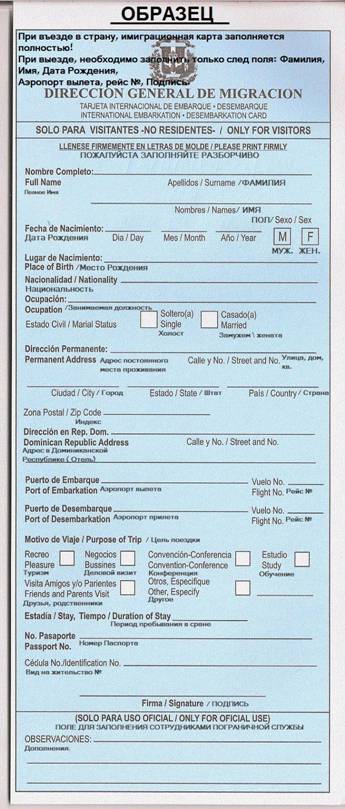 Пример миграционной карточки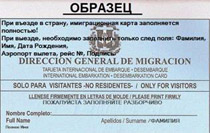 Пример миграционной карточкиболеутоляющие и сердечно-сосудистые средства;средства от несварения желудка;желчегонные;препараты против укачивания в транспорте;средства от укусов насекомых;перевязочный материал;водонепроницаемый лейкопластырь;барьерные контрацептивы;глазные капли;солнцезащитные средства.